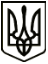 МЕНСЬКА МІСЬКА РАДАРОЗПОРЯДЖЕННЯ  28 березня 2022 року	м. Мена	№ 97Про надання пільг на харчування здобувачам освіти закладів загальної середньої освіти та закладів дошкільної освіти Менської міської радиКеруючись Указами Президента України  від 24 лютого 2022  № 64/2022  «Про введення воєнного стану в Україні», від 14 березня 2022 року № 133/2022 «Про продовження строку дії воєнного стану в Україні»  та з метою забезпечення харчуванням учнів закладів загальної середньої освіти та вихованців закладів дошкільної освіти Менської громади:  1. Забезпечити безоплатним харчуванням за рахунок коштів місцевого бюджету здобувачів освіти закладів загальної середньої освіти та закладів дошкільної освіти Менської міської ради, які були евакуйовані з окупованих територій  та територій активних  бойових дій.2. Начальнику відділу освіти (Лук’яненко І.Ф.) забезпечити виконання даного розпорядження.3. Контроль за виконанням розпорядження покласти на комісію з питань охорони здоров’я, соціального захисту населення, освіти, культури, молоді, фізкультури і спорту та заступника міського голови з питань діяльності виконавчих органів ради Прищепу В.В.Міський голова                                                                      Геннадій ПРИМАКОВ